                                              Случайная встречаОднажды, дети нашего детского сада, возвращаясь с экологической экскурсии на микрорайоне, встретили нашего сторожила Сакалаускас Евгению Ивановну.На тот момент, она гуляла по осенней тропинке около дома, где она жила.Поздоровавшись, разговорились и узнали, что она сломала руку и в данный момент нуждается в помощи, а ее фраза: «А приходите ко мне в гости», с подвигла нас откликнуться и проявить милосердие, добровольно направленную на помощь и сострадание людям, живущим рядом с нами.Первой ступенькой была акция «Живет рядом ветеран», куда наша бабушка пригласила и соседей, расширив спектр-нашей работы.Списки людей, представленные ветеранской организацией. Помогли охватить людей маломобильных групп населения в разные микрорайоны нашего города.Детский сад взаимодействует и с центров помощи инвалидам, с пансионатом для престарелых п. Октябрьский, с центром поддержки детей «Журавушка», собачьим приютом «Дом собаки», детским домой и ветеранской организацией.Дети с удовольствием готовят концерты, изготавливают подарки, родители добровольно принимают участие в оказании материальной помощи.А так как детский сад ведет работу по духовно-нравственному направлению, работа по волонтерству вылилась в большой и долгосрочный проект» Дорогою добра, маленькие волонтеры»Узнав о конкурсе «Педагогические секреты», мы решили принять участи и поделиться нашей находкой…так, как именно-счастливый случай, явился отправной точкой отчета нашей большой работы по волонтёрской деятельности.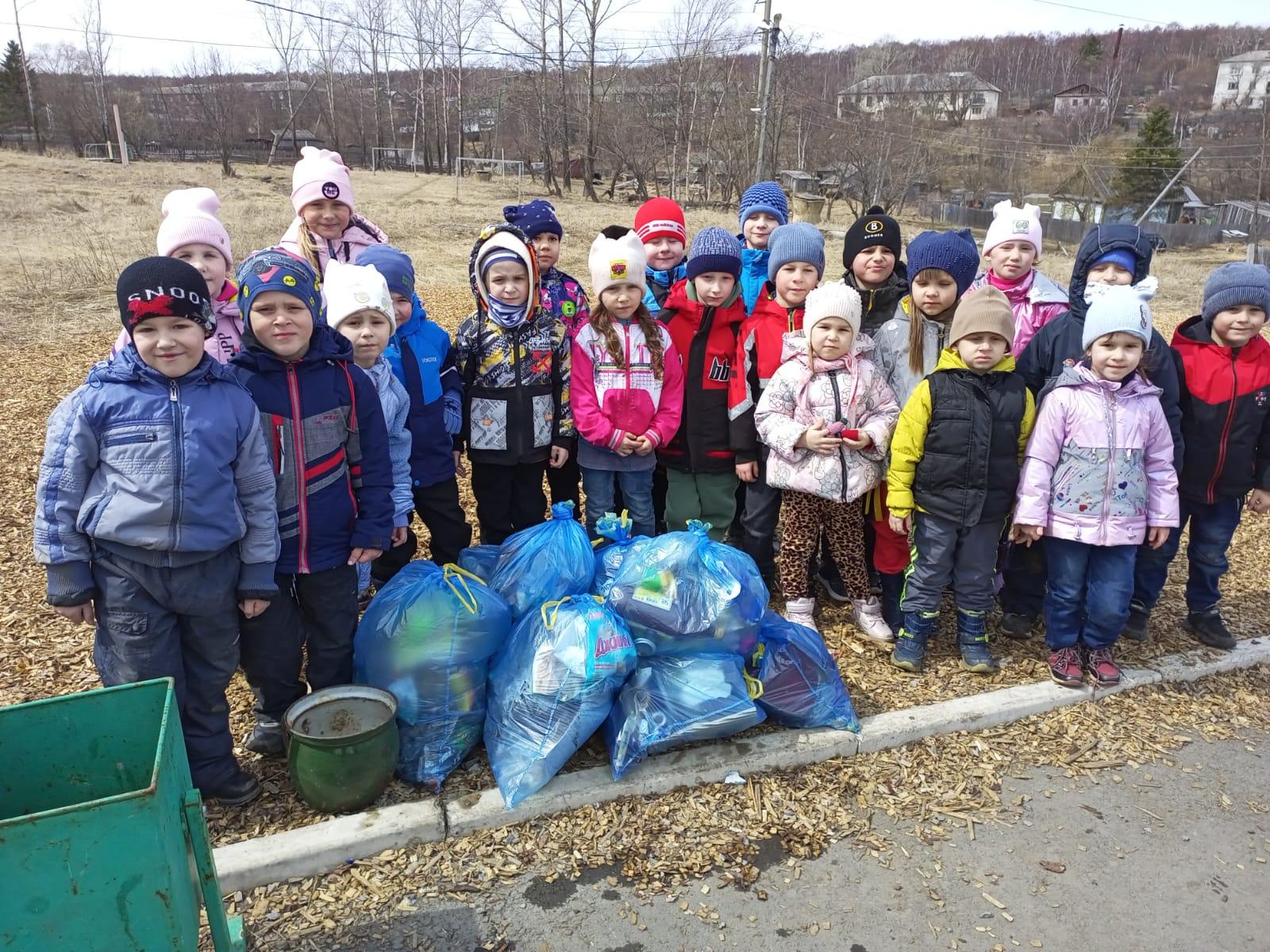 «Экологический субботник»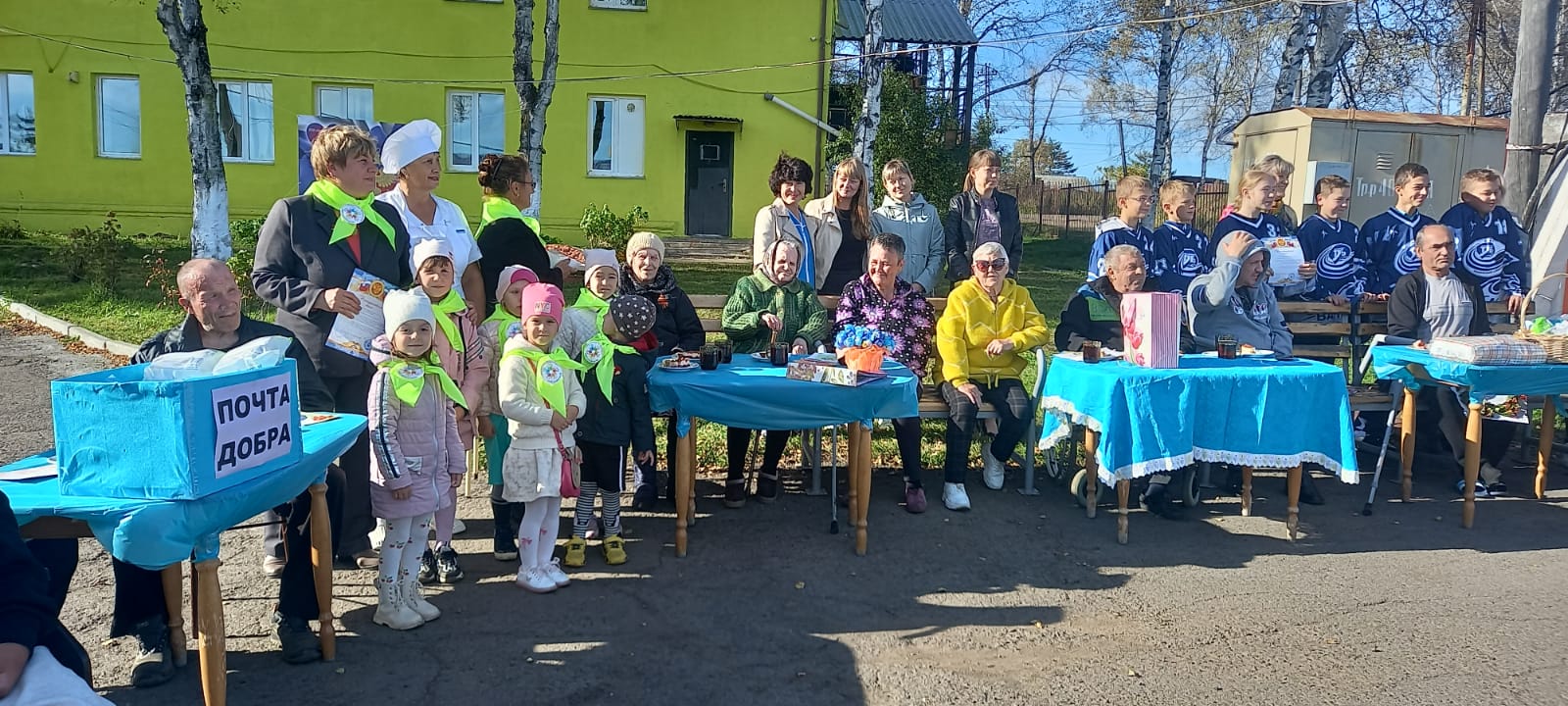 Акция ко Дню пожилого человека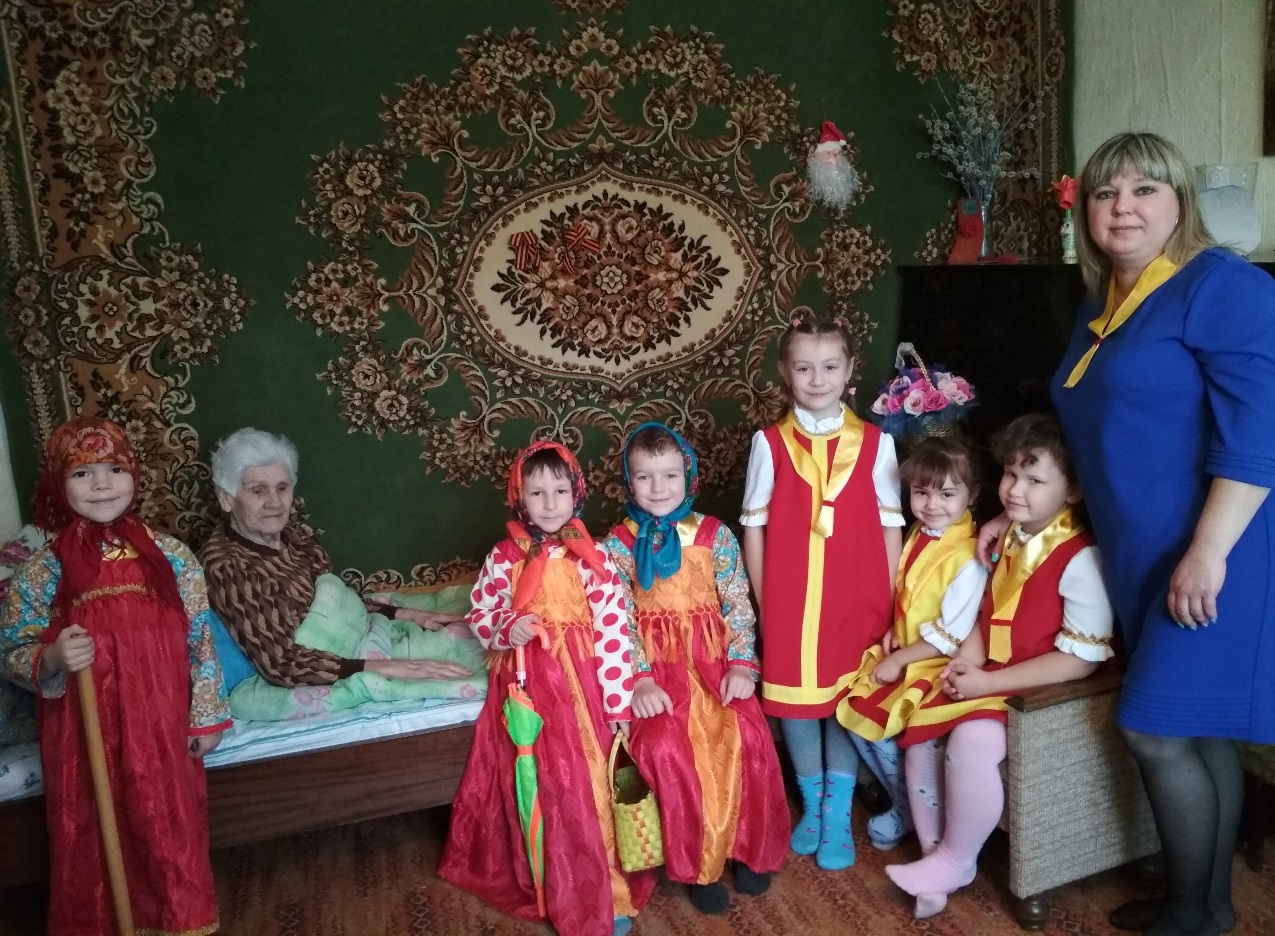 Акция«Живет рядом ветеран» ко Дню ПобедыСакалаускас Е.И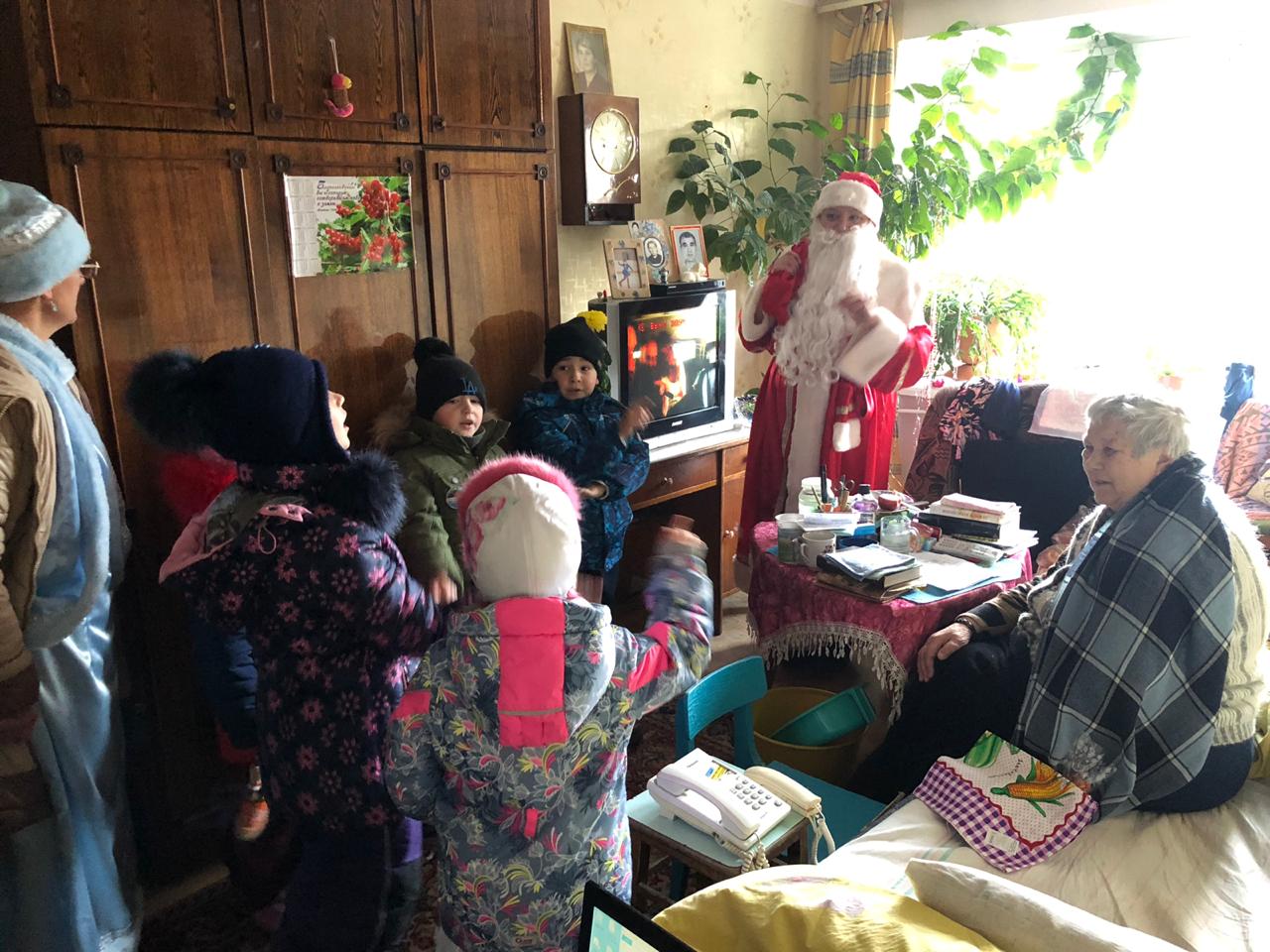 Новогодние поздравления для маломобильных ветеранов инвалидов.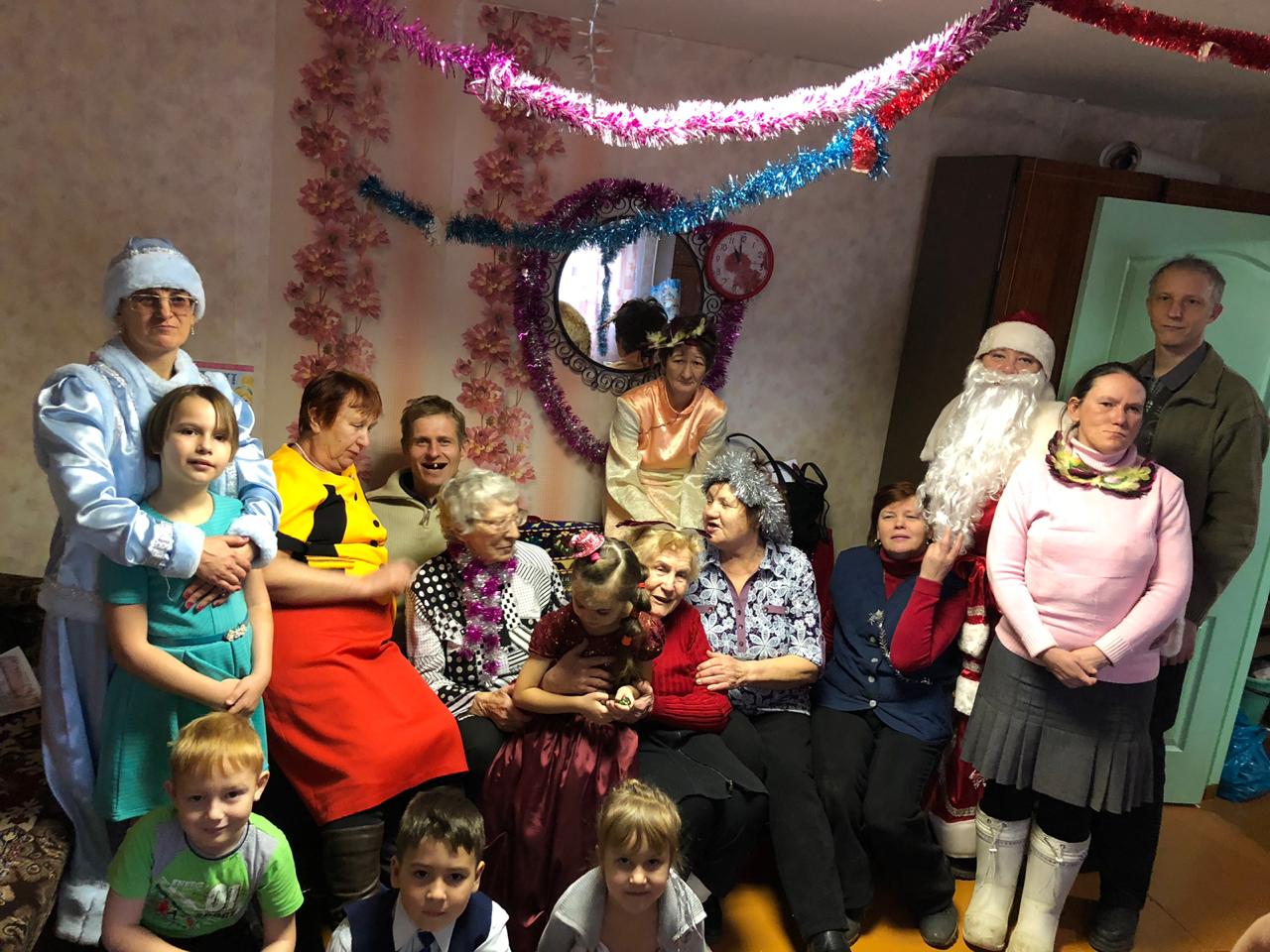 Совместные праздники и мероприятия с обществом инвалидов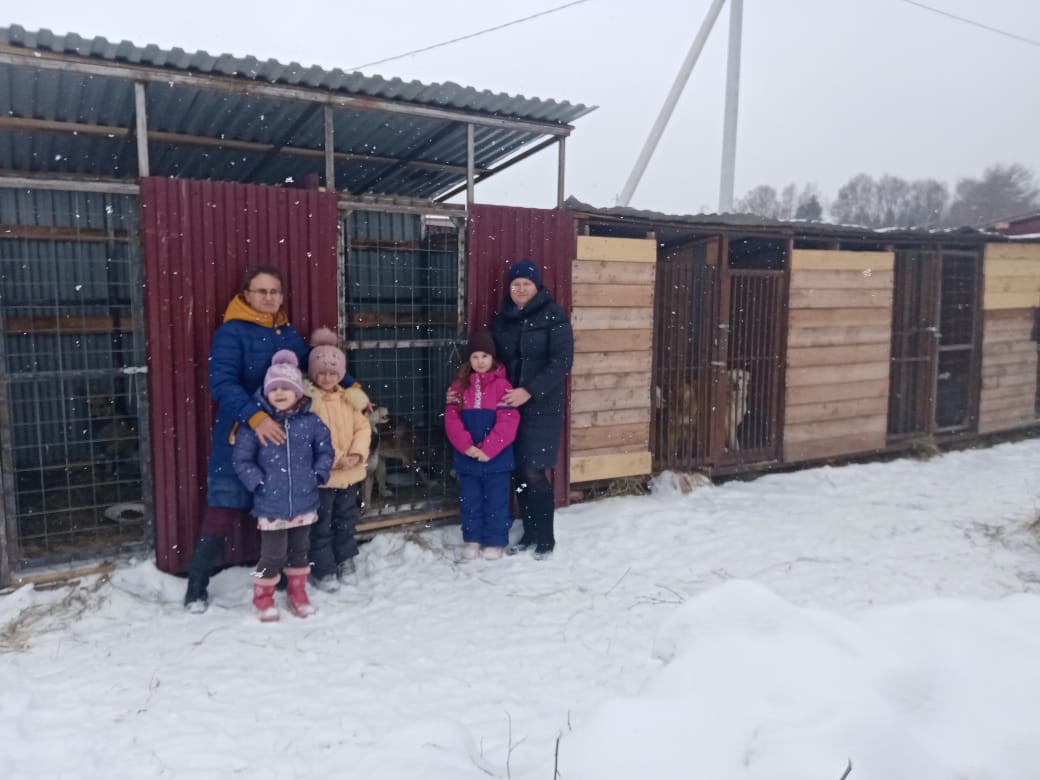 Приют для животныхоказание помощи